When a student is required to travel as a result of his/her course.For those occasions when the use of a private motor vehicle is approved the following insurance declaration is to be completed, and brought to the Finance Office along with the appropriate documents of insurance.When a student is required to travel as a result of his/her course.For those occasions when the use of a private motor vehicle is approved the following insurance declaration is to be completed, and brought to the Finance Office along with the appropriate documents of insurance.When a student is required to travel as a result of his/her course.For those occasions when the use of a private motor vehicle is approved the following insurance declaration is to be completed, and brought to the Finance Office along with the appropriate documents of insurance.When a student is required to travel as a result of his/her course.For those occasions when the use of a private motor vehicle is approved the following insurance declaration is to be completed, and brought to the Finance Office along with the appropriate documents of insurance.When a student is required to travel as a result of his/her course.For those occasions when the use of a private motor vehicle is approved the following insurance declaration is to be completed, and brought to the Finance Office along with the appropriate documents of insurance.NAME:NAME:NAME:NAME:COURSE:COURSE:COURSE:COURSE:CAR REGISTRATION NO.CAR REGISTRATION NO.CAR REGISTRATION NO.CAR REGISTRATION NO.CAR INSURANCE RENEWAL DATE:CAR INSURANCE RENEWAL DATE:CAR INSURANCE RENEWAL DATE:CAR INSURANCE RENEWAL DATE:I DECLARE THAT:I DECLARE THAT:I DECLARE THAT:I DECLARE THAT:I DECLARE THAT:I am insured against claims in respect of:Bodily injury or death of third partyBodily injury or death of any passengerDamage to the property of third partiesDamage to or loss of the vehicle                (delete if not applicable)Should materials and/or equipment be carried, my insurance policy permits the carriage of such goods.I understand no liability can be accepted by Manchester Metropolitan University for any claims arising from the use of my vehicle – this includes any amount I may be called upon to pay as a result of any excess claim.I will notify the University without any delay of any change which leaves me with less insurance cover than stated above.I am insured against claims in respect of:Bodily injury or death of third partyBodily injury or death of any passengerDamage to the property of third partiesDamage to or loss of the vehicle                (delete if not applicable)Should materials and/or equipment be carried, my insurance policy permits the carriage of such goods.I understand no liability can be accepted by Manchester Metropolitan University for any claims arising from the use of my vehicle – this includes any amount I may be called upon to pay as a result of any excess claim.I will notify the University without any delay of any change which leaves me with less insurance cover than stated above.I am insured against claims in respect of:Bodily injury or death of third partyBodily injury or death of any passengerDamage to the property of third partiesDamage to or loss of the vehicle                (delete if not applicable)Should materials and/or equipment be carried, my insurance policy permits the carriage of such goods.I understand no liability can be accepted by Manchester Metropolitan University for any claims arising from the use of my vehicle – this includes any amount I may be called upon to pay as a result of any excess claim.I will notify the University without any delay of any change which leaves me with less insurance cover than stated above.I am insured against claims in respect of:Bodily injury or death of third partyBodily injury or death of any passengerDamage to the property of third partiesDamage to or loss of the vehicle                (delete if not applicable)Should materials and/or equipment be carried, my insurance policy permits the carriage of such goods.I understand no liability can be accepted by Manchester Metropolitan University for any claims arising from the use of my vehicle – this includes any amount I may be called upon to pay as a result of any excess claim.I will notify the University without any delay of any change which leaves me with less insurance cover than stated above.I am insured against claims in respect of:Bodily injury or death of third partyBodily injury or death of any passengerDamage to the property of third partiesDamage to or loss of the vehicle                (delete if not applicable)Should materials and/or equipment be carried, my insurance policy permits the carriage of such goods.I understand no liability can be accepted by Manchester Metropolitan University for any claims arising from the use of my vehicle – this includes any amount I may be called upon to pay as a result of any excess claim.I will notify the University without any delay of any change which leaves me with less insurance cover than stated above.STUDENT SIGNATURESTUDENT SIGNATURESTUDENT SIGNATURECAR INSURANCE SEENFinance signature onlyCAR INSURANCE SEENFinance signature onlyCAR INSURANCE SEENFinance signature only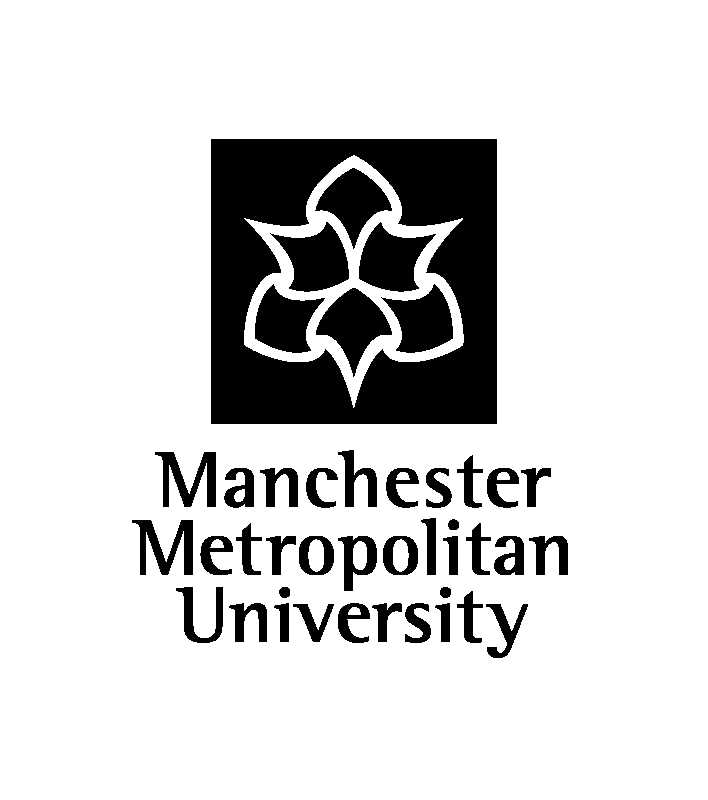 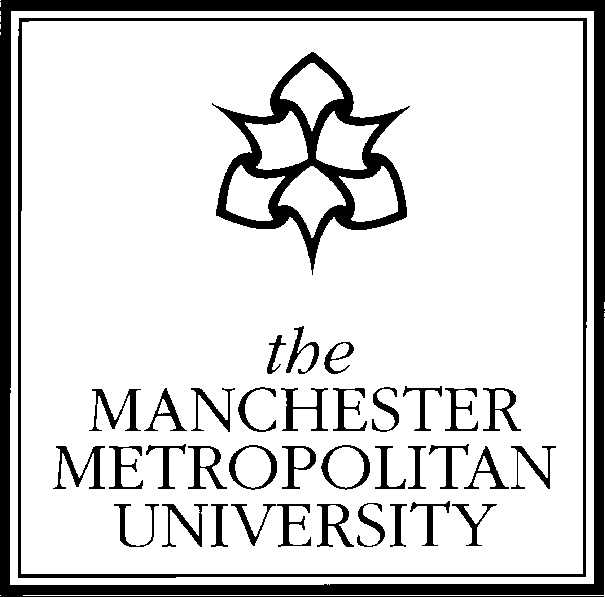 